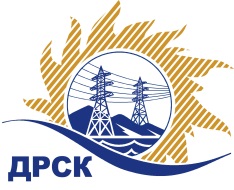 Акционерное Общество«Дальневосточная распределительная сетевая  компания»ПРОТОКОЛ ПЕРЕТОРЖКИСПОСОБ И ПРЕДМЕТ ЗАКУПКИ: открытый запрос предложений на право заключения Договора на выполнение «Ремонт производственной базы, сетевого участка с.Поздеевка, монтерского пункта Ивановского РЭС, филиал АЭС» (закупка 46 раздела 1.1. ГКПЗ 2018 г.).Плановая стоимость: 1 954 000,00 руб., без учета НДС;   2 305 720,00 руб., с учетом НДС.ПРИСУТСТВОВАЛИ: постоянно действующая Закупочная комиссия 1-го уровня Информация о результатах вскрытия конвертов:В адрес Организатора закупки поступило 4 (четыре) заявки на участие в  процедуре переторжки.Вскрытие конвертов было осуществлено в электронном сейфе Организатора закупки на ЕЭТП, в сети «Интернет»: https://rushydro.roseltorg.ru  автоматически.Дата и время начала процедуры вскрытия конвертов с предложениями на участие в закупке: 15:00 часов благовещенского времени 21.02.2018 г Место проведения процедуры вскрытия конвертов с предложениями на участие в закупке: на ЕЭТП, в сети «Интернет»: https://rushydro.roseltorg.ru  Секретарь Закупочной комиссии 1 уровня  		                                       М.Г.ЕлисееваЧувашова О.В.(416-2) 397-242№ 245/УР-Пг. Благовещенск21 февраля 2018 г.№ п/пПорядковый номер заявкиДата и время внесения изменений в заявкуНаименование участникаОсновная заявка без НДСОсновная заявка с НДСУлучшенная заявка без НДСУлучшенная заявка с НДС1321-02-2018 09:51:13 [GMT +3]ООО «Прометей +»
ИНН/КПП 2801101798/280101001 
ОГРН 10528000303921 924 044.001 924 044.001 653 846,001 653 846,002621-02-2018 09:51:06 [GMT +3]ООО "ВОСТОК БЛОК СТРОЙ" 
ИНН/КПП 2801229999/280101001 
ОГРН 11728010039681 750 000.001 750 000.001 655 800,001 655 800,003521-02-2018 09:49:51 [GMT +3]ООО "Реконструкция" 
ИНН/КПП 2703042417/270301001 
ОГРН 10727030051001 758 577.002 075 120.861 661 662,001 960 761,164421-02-2018 09:30:37 [GMT +3]ООО "ЭК "Светотехника" 
ИНН/КПП 2801193968/280101001 
ОГРН 11428010021671 953 973.002 305 688.141 700 000,002 006 000,00